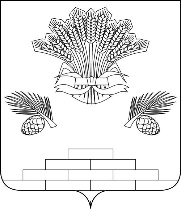 АДМИНИСТРАЦИЯ ЯШКИНСКОГО МУНИЦИПАЛЬНОГО ОКРУГАПОСТАНОВЛЕНИЕ«18» декабря 2020 г. № 1306-п пгт ЯшкиноОб изменении вида разрешенного использования земельного участкаНа основании заявления  МКУ «Управление имущественных отношений администрации Яшкинского муниципального округа» от 17.12.2020  об изменении вида разрешенного использования земельного участка, в соответствии со статьей 39 Градостроительного кодекса Российской Федерации, Федеральным законом от 06.10.2003 №131-ФЗ «Об общих принципах организации местного самоуправления в Российской Федерации», руководствуясь Уставом Яшкинского муниципального округа, глава Яшкинского муниципального округа постановляет:Изменить вид разрешенного использования земельного участка в границах территории кадастрового квартала 42:19:0302013, с кадастровым номером 42:19:0302013:332,  площадью 60  кв. м, расположенного по адресу (местоположение): Кемеровская  область,  Яшкинский район, пгт. Яшкино, ул. Гагарина, 33н, ряд № 2, бокс № 1  с вида разрешенного использования  «Под размещение гаража» на «Хранение автотранспорта» (2.7.1).Опубликовать настоящее постановление в газете «Яшкинский вестник».	Разместить настоящее постановление на официальном сайте администрации Яшкинского муниципального округа в информационно-телекоммуникационной сети «Интернет».Контроль за исполнением настоящего постановления возложить на начальника Управления жизнеобеспечения и градостроительства администрации Яшкинского муниципального округа - заместителя главы Яшкинского муниципального округа Р.И. Муртазина. Настоящее постановление вступает в силу после его официального  опубликования.Глава Яшкинского муниципального округа                                                             Е. М. Курапов